(Am 42-Pin 2/91) Surat Pekeliling Am Bil. 3 Tahun 1990PERMOHONAN CUTI REHATKepada:                                                    …………………………………………..					           Ketua Bahagian/UnitSaya memohon kebenaran cuti rehat selama …….. hari mulai *daripada/pada ....................... hingga ......................Catatan	**							T/Tangan Pemohon : .............................................Nama Penuh 	: ....................................................								(Huruf Besar)Jawatan	: ....................................................                                                                                               Tarikh		: ....................................................Kepada:                                                    …………………………………………..					 (Pegawai Yang Meluluskan Cuti)Permohonan cuti di atas *disokong / tidak disokongTarikh : .................................................					        ............................................................									         Tandatangan Ketua/Bahagian/UnitPermohonan cuti di atas *diluluskan / tidak diluluskanTarikh : .................................................				          .......................................................................								            T/Tangan Pegawai Yang Meluluskan CutiUNTUK KEGUNAAN PEJABATBaki cuti pemohon ................ hari(Diisi dan ditandatangani ringkas sebelum borang diserahkan pada pemohon)Pemohon diberitahu dan cuti direkod.(Tindakan ini hendaklah diambil setelah cuti diluluskan)Tarikh : .................................................					        ............................................................									                 b.p Pegawai PentadbiranNota * 	Potong mana yang tidak berkenaan        **	Keterangan mengenai cuti yang diambilKepada:                                                    …………………………………………..					           (Nama Pemohon)Permohonan cuti tuan/puan telah diluluskan selama ...… hari mulai *daripada/pada .................. hingga ................. Baki cuti rehat ................ hari					           ............................................................									                 b.p Pegawai PentadbiranPejabat Pengarah Tanah dan Galian Wilayah Persekutuan,Aras G-4&6, Rumah Persekutuan,Jalan Sultan Hishamuddin, 50678 Kuala Lumpur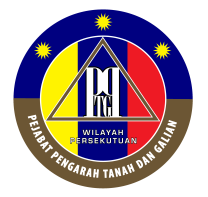 Telefon: 2610 3300Fax: 2610 3498